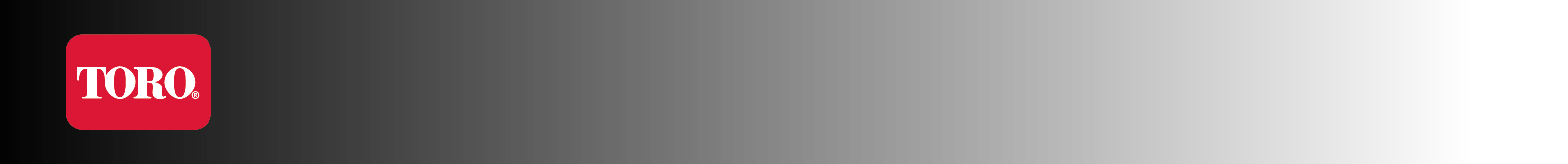 Res/Com Contractors – U.S.
Date:		April 19, 2021To:		Contractors Installing Toro/Irritrol SystemsFrom:	David Adams, Senior Manager, Financial ServicesSubject:	Toro Credit Card Retail Finance Programs May 1 – October 31, 2021See the attached menu for full details of Toro’s May 1 – October 31, 2021 retail finance promotions for irrigation installations.  You’ll find the following great options for your customers.
0% Interest for 18 or 24-months – True no-interest loan3.99% Interest for 36-months – Lower monthly paymentsDeferred Interest for 6, 12, or 18-months – No customer feeAttachments
* Promotion Menu
* Customer Promotion Flyer with editable fields for your logo or notes
* “Dealer” (Contractor) Enrollment Application

Toro Credit Card (Citi) Program Enrollment
Be sure you’re enrolled in the Toro credit card program to take advantage of our incredible retail financing promotions!  Simply complete the attached application titled “Toro Credit Card Dealer Application” and email to Citi at ccsdealerapplications@citi.com.  Call Citi’s Merchant Services at 866-786-2026 with any questions.  IMPORTANT!: On the enrollment application where asked for your “Toro Dealer #” be sure to input “Irrigation”.  This lets Citi know you are an Irrigation contractor which qualifies you for the proper promotions.Once enrolled, expect to receive a phone call from Citi, and later, a Welcome Kit with the information you need to use the program roughly five business days after your approval.

Customer Brochures
Your Welcome Kit will contain a letter to you, as an irrigation or lighting contractor, with instructions on how to order a supply of informational customer brochures at no charge.

Contractor Training
View a video showing how to process customer credit applications and sales transactions on the Toro credit card at any time by using this link, https://www.youtube.com/watch?v=x3YStqkicKM.Please contact your Toro regional sales manager with any questions regarding these promotions or:

David Adams - david.r.adams@toro.com, 952-887-8834
Cheri Zweber – cheri.zweber@toro.com, 952-887-8805